                                                  «Ақтүбек ЖББ» КММ   « Қарағанды облысы білім беруді дамытудың оқу-әдістемелік орталығының ұйымдастыруымен мектепке дейінгі ұйымдар мен білім беру ұйымдарында 1- 06 ақпан аралығында "ХХІ  ғасыр - сауатты ұрпақ ғасыры"  атты оқу сауаттылығы (орыс тілі мен әдебиеті, шет тілі) апталығы болып өтті.Мақсаты: Оқушылардың функционалдық сауаттылықтарын қалыптастыру негізінде гуманитарлық пәндердің мүмкіндіктерін анықтай отырып, оқушылардың танымдық қызығушылығын, жеке, шығармашылық қабілеттерін дамыту.Міндеттер: оқушылардың тіл, әдебиет сабағына деген қызығушылықтарын дамыту; орфографиялық сауаттылық деңгейін арттыру; оқушылардың танымдық белсенділігін арттыру;оқушылардың сөздік қорын байыту:оқушылардың коммуникативті дағдыларын дамыту;отбасылық кітап оқу дәстүрін жандандырып, жетілдіру.Цель мероприятия - развитие познавательного интереса, индивидуальных, творческих способностей учащихся.Задачи:-формирование интереса к урокам литературы и языка;- повышение уровня орфографической грамотности учащихся;- активизация познавательной деятельности учащихся;- обогащение словарного запаса учащихся;- развитие коммуникативных навыков учащихся;- развитие у учащихся потребности в чтении как в источнике дальнейшего личностного совершенствования;- консолидация усилий учителей, родителей, библиотекаря в деле развития читательской грамотности и развития семейного чтения. Апталық күнделігі       Күні: 01.03.2021 жыл Оқу сауаттылығы апталығының ашылуыАпталықтың алғашқы күнінде «"ХХІ  ғасыр - сауатты ұрпақ ғасыры"  атты оқу сауаттылығы апталығының ашылуы саптық жиында өтті. Оқушылар білім, кітап, оқу жайында өлең шумақтарын айтып, орыс тілі мен әдебиеті пәнінің мұғалімі Жолдыбалина Қ.А. апталықтың жоспарымен таныстырды. "Чтение-вот лучшее учение"сыныптан тыс іс-шараны  орыс тілі мен әдебиеті пәнінің мұғалімі Жолдыбалина К. А. өткізді.«Давайте любимые книжки откроем» ертегі рингті Ершуманова Б.С. өткізді. Күні:02.03.2021«Нарисуем дружно сказку» конкурс барысында оқушылар өздерінің сүйікті ертегілерін сурет салу арқылы көрсете білді. Ұйымдастырған Ершуманова Б.С. «Что? Где? Когда?» ойынын Жолдыбалина Қ.А. 8-9 сынып оқушылары арасында өткізді. Ойын барысында  оқушылар екі топ болып сайысқа түсті. Орыс әдебиеті пәнінен өткен тақырыптар бойынша ақын, жазушылар өмірінен сұрақ-жауаптар қызықты өтті. «Любимые книги моей семьи» тақырыбында оқушыларға отбасымен бірге сүйіп оқитын кітабы туралы ой бөлісі тапсырылды. 11-сынып оқушысы Бақытжан Оразәлі өзінің отбасымен бірге А.Бектің «Волоколамское шоссе» кітабына талдау жасады.     Күні 03.03.2021 ж«Заходите в гости к нам» Абай Құнанбаевтың мұражайына оқушылар виртуалды түрде саяхат жасады.  «О, счастливчик» ойыны 11-сынып оқушылары арасында ұйымдастырылды. Ойын өте қызықты өтті. Оқушылар өткен тақырыптары бойынша сұраққа жауап беріп, көп ұпай жинаған топ жеңіске жетіп отырды.Ұйымдастырған: Жолдыбалина Қ.А.Ағылшын тілінен бастауыш сынып оқушылары "My favourite English Letter"  атты сурет көрмесіне өз шығармашылықтарын ұсынды. Пән мұғалімі: Киштаев М. Ж.Күні 04.03.2021 «Как привить ребенку любовь к чтению» атты ата-аналарға кеңесті Ершуманова Б.С. өткізді. Мұнда оқушыларды кітап оқуға қызықтыру үшін не істеу керек екендігі жайлы ақыл-кеңестер кеңінен айтылды. «О пользе чтения» тақырыбында орыс тілінен 8-9 сынып оқушылары эссе жазды. Ағылшын тілі пәнінен  3- сынып оқушылары арасында  «Journey to the museum» / "Мұражайға саяхат" тақырыбында танымдық сағаты өтті. Мақсаты: Оқушылардың ұлттық жәдігер арқылы ағылшын тілін үйренуге деген қызығушылығын арттыру. Іс-шара барысында оқушылар қазақтың ұлттық құнды заттары күбі, ағаш табақ, қамшы, киіз үй туралы қазақ және ағылшын тілінде қысқаша мағлұмат алды.Пән мұғалімі: Киштаев М.Ж.Күні 05.03.2021 «Любимые сказки А.С.Пушкина» бастауыш сынып оқушылары арасында ұйымдастырылды. Оқушылар А.С.Пушкиннің ертегілерімен оқып,танысты.«Грамотей» 8-9 сынып оқушылары орыс тілі пәнінен сауаттылықты арттыруға байланысты диктант жазды.Осындай мазмұнды іс-шаралар болашақта оқушыларымыздың шығармашылықтарын әрі қарай дамытып көркем шығарма  оқуға ой тастап, қызығушылықтарын туғызады деген ойдамыз.06.03.2021 Оқу сауаттылығы апталығының жабылуы         Апталықтың соңғы күнінде  «Всех скороговорок не переговорить» атты бастауыш сынып оқушылары арасында жаңылтпаш айтудан конкурс өтті. «Конкурс магистров»  8-9 сынып оқушылары арасында интеллектуалды ойын өтті. Апталықтың жабылу салтанаты саптық жиында өтіп, оқу сауаттылығы апталығының жоғары деңгейде өтуіне ат салысқан оқушылар марапатталды. 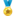 